Academic Senate Rules Committee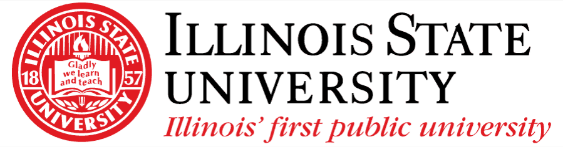 Illinois State University11/08/2023MinutesRoll Call: Senator Craig BlumSenator Megan FultonSenator Emma BeddowSenator Mikayla BlumSenator Maegan JamesSenator Nancy NovotnySenator Tom HammondSenator Jomo SankaraSenator Benjamin SchmeiserProvost Designee Craig GattoAbsences: 1Meeting called to order at 6:04Public Speakers NoneApproval of 10/11/23 minutesMotioned by Senator BeddowSeconded by Senator James Approved: 8       Abstain: 0Constitutional Amendment Update/Bylaws UpdateWe are almost done and waiting to see if AP and Civil Service merge. A decision will need to be made soon. If no decision is reached, they shall remain separate. Senate BylawsFor this meeting, the Rules Committee looked over each issue and had a general discussion.Chair of the Senate (001)Can the chairperson of the Senate be the chair of a department? Chairpersons are tenured faculty. We have chairs that serve in the academic senate as chairpersons. Can we continue to allow the chair of a department to serve as chair of the Senate? Is it a conflict of interest? The argument against it is that the workload is too much and hard to balance both.There is no inherent benefit of having a chair serve as chairperson besides on an individual basis a person serving both may be very qualified to hold both positions. Rules agreed that a chair can’t be chairperson and suggested changes to article IV of the Chair of Senate Rules. Voting Rules (002)Last year a section was added to Voting Rules to clarify abstentions. By clarifying the policy of abstention, it keeps everyone on the same page and avoids confusion. The Rules Committee looked over each section that mentioned voting and agreed that clarifications were necessary.External Committee Absences (003). The Absence policy was changed to only 5 absences, where the fifth would be removed. Not all committees do not meet Bi-weekly making 5 too much. A vacant seat most likely will not be filled until next year. Rules is discussing waiting to see how the 5 absences affect the committees. AdjournmentMotion to adjourn by Senator Blum Motion seconded by Senator BeddowMeeting adjourned at 6:52pm